Application for Institutional Accreditation1. Institution details2. AttachmentsThe following documentation is attached:3. Staff and learners4. Programmes offered:5. Support servicesGive brief information on services offered to learners:6. StakeholdersGive details of method/frequency of obtaining feedback from your stakeholders (e.g. surveys, committees, interviews):7. Proposed timeframe for Accreditation 8. Signed for the providerI declare that I am authorised to make this application on behalf of the provider and that all the information provided in this application is correct.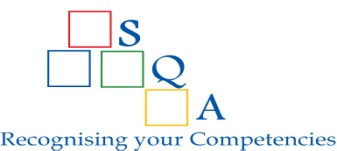 Seychelles Qualifications Authority (SQA)Name of the provider:Website URL:Physical Address:Postal Address:Main telephone number:Brief history of establishment and years of operation:Accreditation history/existing accreditations:Name of the Director:Contact details of the DirectorOffice number:Cell phone:Fax:Email address:Name of the liaison person for Accreditation:Contact details of the liaison person for Accreditation:Cell phone:Fax:Email address:YESGive details/listNOOrganisation chartTerms of Reference of Committees (e.g. Academic Board or equivalent, Management Team etc.) Inventory of equipment Copies of current institutional policiesCurrent strategic planCurrent prospectus and any other promotional material (brochures etc.)Examples of staff and student handbooksExample of a programme handbookCopies of any recent institutional research reports/review reports/self-evaluation reports/ internal audit reports/financial audit reportCopies of current health and safety certificationOther:Total number of full time learnersTotal number of part time learnersTotal number of management staffTotal number of teaching/research staffTotal number of administration/support staffName of the programmeMode of delivery (e.g. face to face, distance, blended)Duration of the programme in total hoursDuration of the programme in teaching weeksNumber of learners currently enrolled in the programmeNumber of learners currently enrolled in the programmeNumber of learners currently enrolled in the programmeNumber of learners currently enrolled in the programmeNumber of graduates of the programme at the last graduationNumber of teaching staff currently employed to teach on the programmeNumber of technical staff directly servicing the programmeNumber of administration staff directly servicing the programmeName of the programmeMode of delivery (e.g. face to face, distance, blended)Duration of the programme in total hoursDuration of the programme in teaching weeksY1Y2Y3Y4Number of graduates of the programme at the last graduationNumber of teaching staff currently employed to teach on the programmeNumber of technical staff directly servicing the programmeNumber of administration staff directly servicing the programmeHealth/counsellingSport/recreationCareers/placementDisability supportPastoral careAcademic supportClubs/student union/student representative councilFrom learners:From graduates:From staff:From employers:Proposed timing:Should be:Suggested date for Initiation Meeting:A few days after submission of this applicationSuggested dates for self-evaluation:A four week period commencing within one or two weeks of submission of this application. Note that you may want to schedule this to include one or two non-teaching weeks to ensure dedicated availability of staffProposed submission date for the self-evaluation reportThe final day of the four week self-evaluation period.  Suggested dates for the accreditation visit:The week following the submission of the self-evaluation reportName: Title:Signature:Date of this application: